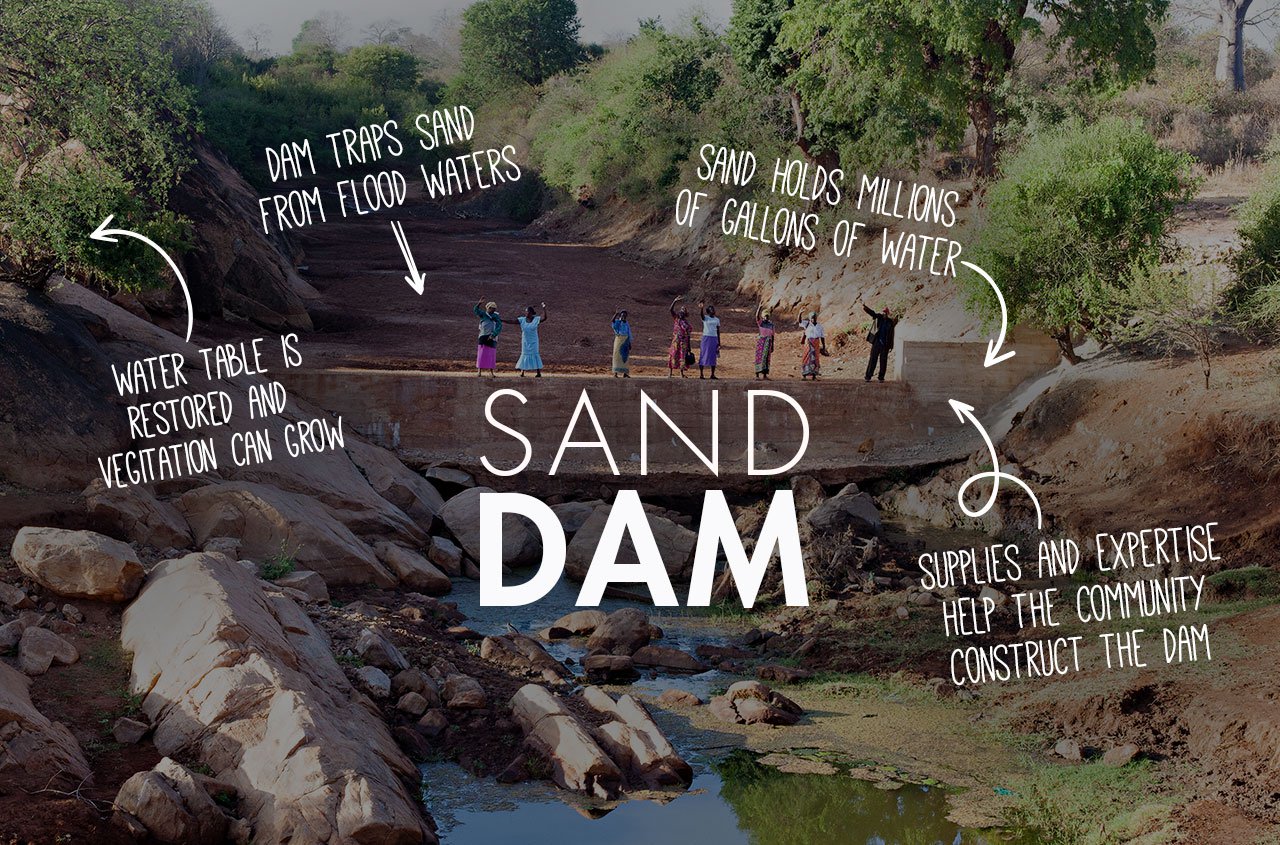 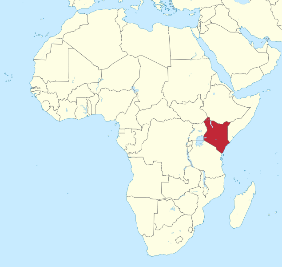 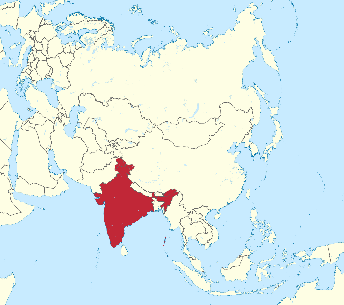 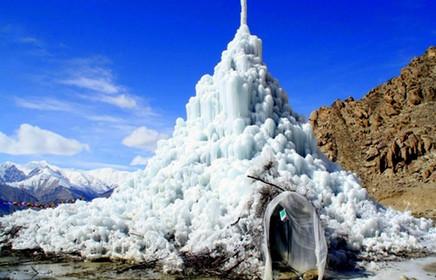 IB DP Geography – Rainwater Harvesting using Sand Dams in Kenya Issues in Eastern Kenya with water supplyHow the Sand Dam is funded and constructedHow sand dams impact on the local communitiesSynthesis Opportunities Gender EqualityNexusSDGsIB DP Geography – Glacial Runoff Harvesting - The Ice Stupa ProjectIssues in Ladakh with water supplyHow the ice Stupa is funded and then createdHow Ice Stupas impact on the local communitiesSynthesis Opportunities Climate Change NexusSDGs